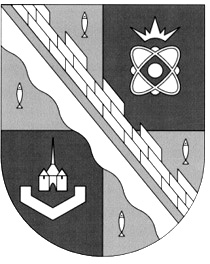 администрация МУНИЦИПАЛЬНОГО ОБРАЗОВАНИЯ                                        СОСНОВОБОРСКИЙ ГОРОДСКОЙ ОКРУГ  ЛЕНИНГРАДСКОЙ ОБЛАСТИпостановлениеот 14/09/2020 № 1803О внесении изменений в постановление администрации Сосновоборского городского округа от 11.09.2019 № 1964 «Об утверждении перечня организаций для управления многоквартирным домом, расположенным на территорииСосновоборского городского округа, в отношении которогособственниками помещений в многоквартирном доме не выбранспособ управления таким домом или выбранный способ управленияне реализован, не определена управляющая организация»В соответствии с частью 17 статьи 161 Жилищного кодекса Российской Федерации, Постановлением Правительства Российской Федерации от 21.12.2018      № 1616 «Об утверждении правил определения управляющей организации для управления многоквартирным домом, в отношении которого собственниками помещений в многоквартирном доме не выбран способ управления таким домом или выбранный способ управления не реализован, не определена управляющая организация, и о внесении изменений в некоторые акты правительства Российской Федерации», Протоколом № 2 от 27.07.2020 рассмотрения заявок на участие в конкурсе по отбору управляющей организации для управления многоквартирным домом, расположенным по адресу: г.Сосновый Бор, ул.Мира д.5, администрация Сосновоборского городского округа п о с т а н о в л я е т:1. Внести изменение в постановление администрации Сосновоборского городского округа от 11.09.2019 № 1964 «Об утверждении перечня организаций для управления многоквартирным домом, расположенным на территории Сосновоборского городского округа, в отношении которого собственниками помещений в многоквартирном доме не выбран способ управления таким домом или выбранный способ управления не реализован, не определена управляющая организация»:1.1. Перечень организаций для управления многоквартирным домом, расположенным на территории Сосновоборского городского округа, в отношении которого собственниками помещений в многоквартирном доме не выбран способ управления таким домом или выбранный способ управления не реализован, не определена управляющая организация утвердить в новой редакции (Приложение).2. Отделу по связям с общественностью (пресс-центр) комитета по общественной безопасности и информации (Никитина В.Г.) разместить настоящее постановление на официальном сайте Сосновоборского городского округа.3. Общему отделу администрации (Смолкина М.С.) обнародовать настоящее постановление на электронном сайте городской газеты «Маяк».4. Настоящее постановление вступает в силу со дня официального обнародования.5. Контроль за исполнением настоящего постановления возложить на заместителя главы администрации по жилищно-коммунальному комплексу       Иванова А.В.Глава Сосновоборского городского округа				    М.В.ВоронковУТВЕРЖДЕНпостановлением администрацииСосновоборского городского округаот 14/09/2020 № 1803(Приложение)Перечень организаций для управления многоквартирным домом, расположенным на территории Сосновоборского городского округа, в отношении которого собственниками помещений в многоквартирном доме не выбран способ управления таким домом или выбранный способ управления не реализован, не определена управляющая организация№Наименование организации/
адрес, телефонИНН/ ОГРННомер лицензииОснование включения в перечень (заявление/протокол конкурсной комиссии)Количество многоквартирных домов в управленииДата включения в перечень1ООО «Сити Сервис»,188541, Ленинградская область, г.Сосновый Бор, пр.Героев д.18 пом.1Тел.: 8-81369-22-5764726002654/1164704058067№351Заявление о включении в перечень5910.09.20192ООО «УК «Единение»,188480, Ленинградская область, район Кингисеппский, город Кингисепп, улица Жукова, дом 20, офис 14Тел.: 8-911-003-33-774707031219/1104707002245№231Протокол конкурсной комиссии1627.12.20193ООО «СОЦИУМ-СТРОЙ»,188544, Ленинградская область, г.Сосновый Бор, ул. Парковая д.13 Тел.: 8-81369-2-54-944714013718/1024701759532№218Протокол конкурсной комиссии10727.12.20194ООО «РИТЦ», 188544, Ленинградская область, г.Сосновый Бор, Вокзальный проезд, дом 1, офис 7 Тел.: 8-911-003-33-774726003182/1174704006905№577Протокол конкурсной комиссии127.07.2020